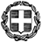 ΘΕΜΑ «Ανακοίνωση τοποθετήσεων για συμπλήρωση και κάλυψη ωραρίου».	Σας αποστέλλουμε τις τοποθετήσεις των εκπαιδευτικών κλάδων ΠΕ04, ΠΕ05, ΠΕ06, ΠΕ07, ΠΕ08 για συμπλήρωση και κάλυψη του υποχρεωτικού τους ωραρίου, σύμφωνα με την 23η/ 10-09-2014 Πράξη του ΠΥΣΔΕ Κοζάνης.	Οι εκπαιδευτικοί που περιλαμβάνονται στην παραπάνω πράξη καλούνται άμεσα να παρουσιαστούν στις μονάδες που τοποθετήθηκαν.